In order to make sure we provide the right services and avoid discriminating against any groups, it is important to collect and analyse the following information.  When we write reports no personal information will be shared. Your information will be protected and stored securely in line with data protection rules. If you would like to know how we use this data please visit our privacy notice – hyperlink. If you would like help to complete this form or would like a form in a different format (such as large print) please contact  XXXX or email  XXXX. Please return this form to:(Insert details of who the form needs returning to)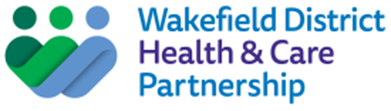 Equality Monitoring Form1. Who is this form about?  Me                 Someone else – using their information2. What is the start of your postcode?Eg: WF11	Yours: Prefer not to say3. What is your gender?Male 	Female I describe my gender in another way
(please say):Prefer not to say4. How old are you?Eg: 42	You: Prefer not to say5. Which country were you born in?United KingdomPrefer not to say  Other (please say):6. Do you belong to any religion?BuddhismChristianity (all denominations)HinduismIslamJudaismSikhismNo religionPrefer not to sayOther (please say):7. What is your ethnic group?Prefer not to sayAsian or Asian BritishBangladeshiChineseIndianPakistaniOther Asian background 
(please say):Black or Black BritishAfricanCaribbeanOther Black background 
(please say):Mixed or multiple ethnic groupsWhite and AsianWhite and Black AfricanWhite and Black CaribbeanOther mixed background 
(please say):WhiteEnglish / Welsh / Scottish / Northern Irish / BritishGypsy or Irish TravellerIrishOther White background 
(please say):Other ethnic groupsArabAny other ethnic background 
(please say):Are you disabled?YesNoPrefer not to sayDo you have any long term conditions, impairments or illness? 
(please tick any that apply)Physical or mobility impairment
(such as using a wheelchair to get around and / or difficulty using your arms)Sensory impairment
(such as being blind, partially sighted, deaf or hard of hearing)Mental health condition
(such as having depression or schizophrenia)Learning, understanding, concentrating or memory
(such as Down’s Syndrome, stroke or head injury)Neuro diverse conditions
(such as cancer, HIV, diabetes, chronic heart disease or epilepsy)Other (please say):10. Are you a carer? (Do you provide unpaid care/support to someone who is older, disabled or has a long term condition) YesNoPrefer not to say11. Please select the option that best describes your sexual orientationBi / BisexualGayLesbianHeterosexual / straightPrefer not to sayI prefer to use another term 
(please say):12. Do you consider yourself to be a Trans person? Trans is an umbrella term used to describe people whose gender is not the same as the sex they were assigned at birth.YesNoPrefer not to say13. Do you/or anyone you live with get any of these types of benefits? Universal Credit, Housing Benefit, Income Support, Pension Credit – Guarantee Credit Element, Child Tax Credit, Incapacity Benefit/Employment Support Allowance, Free School Meals, Working Tax Credit, Council Tax Benefit.(we are asking this question to help us understand if being on a lower income affects experiences of services or health)YesNoPrefer not to say14. Are you pregnant or have you given birth in the last 6 months?YesNoPrefer not to say15. Are you a parent / primary carer of a child or children, if yes, how old are they?0-45-910-1415-19Prefer not to sayThank you for taking the time to complete this form.